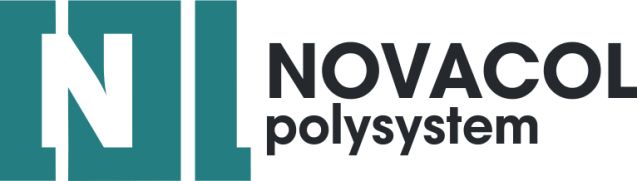 __________________________________________________________________Реквизиты компанииОБЩЕСТВО С ОГРАНИЧЕННОЙ ОТВЕТСТВЕННОСТЬЮ НАУЧНО ПРОИЗВОДСВЕННОЕ ПРЕДПРИЯТИЕ «НОВАКОЛ»Сокращенное наименование: ООО НПП «НОВАКОЛ»Генеральный директор: Котькин Василий НиколаевичЮридический адрес: 121351, Москва г, Екатерины Будановой ул., дом № 5, этаж 1, помещение IV, офис 19Адрес склада: 108828, Москва, поселение Краснопахорское, деревня Красная Пахра, д. 150Почтовый адрес: 109390, г. Москва, а/я 47ИНН: 9731052434КПП: 773101001ОГРН: 1197746577654ОКАТО: 45268562000ОКПО: 41618686ОКВЭД: 46.75, 72.19, 71.20.1Банковские реквизиты:Банк получателя: АО "АЛЬФА-БАНК"БИК: 044525593Кор./счет: 30101810200000000593Рас/счет: 40702810002570003323e-mail: info@novacol.ruТел. +7 (495) 792-35-85